МЕТОДИЧЕСКИЕ РЕКОМЕНДАЦИИ Лабораторная работадля проведения онлайн занятий и самостоятельной работы для детей дошкольного возраста 3-4 летСоставлен воспитателем средней группы МБДОУ детский сад «Подснежник» д. Идельбаково: Тукумбетова Гульсибар ГаббасовнаСОДЕРЖАНИЕВВЕДЕНИЕВ разработке приведены лабораторные упражнения для занятий в обучении дошкольников:•	использование стандартных приложений офисного пакета Microsoft;•	разработка учебно-методических материалов по определённой теме, с использованием информационно-коммуникационных технологий;•	инструментальные средства разработки программных средств учебного назначения, в том числе реализующих возможности Интернет и мультимедиа технологии в образовательном процессе дошкольного учреждения. В основе учебной дисциплины изучаются возможности использования и применения в профессиональной деятельности будущего педагога-воспитателя использования современных информационно-коммуникационных  технологий в дистанционном обучении.Дети в возрасте от 3 до 4 лет развиваются довольно активно не только в физическом, но и в эмоциональном плане. Чтобы малыш не скучал и не останавливался в своём развитии, нужно постоянно менять упражнения с умственных на физические.Развивающие упражнения для детей этого возраста должны быть направлены на развитие:речи и словарного запаса;логики и математических способностей;художественных и творческих навыков;мелкой моторики.Все развивающие задания для детей 3-4 лет строятся в игровой форме. Так они воспринимают и запоминают информацию намного лучше.Проводить такие занятия лучше после дневного или ночного сна. В это время малыш лучше всего усваивает информацию. Однако играя с ребёнком в развивающие игры, нужно следить, чтобы упражнения не превышали 25 минут, так как дольше этого времени он концентрироваться не может.МЕТОДИЧЕСКИЕ РЕКОМЕНДАЦИИ К ВЫПОЛНЕНИЮ ЛАБОРАТОРНЫХ РАБОТСоздать благоприятные условия для развития познавательной и эмоционально-волевой сферы дошкольников, находящихся в домашних условиях.Задачи:развивать познавательные процессы (логическое мышление, память, слуховое и зрительное внимание, связную речь);развивать фантазию и воображение;развивать межполушарное взаимодействие, произвольность и самоконтроль;развивать коммуникативные навыки в формате дистанционного общения.Направление: развивающее.СЕТКА ОБРАЗОВАТЕЛЬНОЙ ДЕЯТЕЛЬНОСТИЛабораторное занятие №1Занятие по лепкеЦель: создание композиций с помощью пластилина.Образовательные задачи:- Учить прищипыванию, вытягиванию отдельных частей из целого куска;- знакомить с приемами использования стеки;- закреплять приемы  лепки;- Совершенствовать умение лепить из пластилина.Коррекционно - развивающие задачи:- развивать зрительное восприятие;- развитие ориентировки в частях тела- развивать психические процессы (внимание, память, мышление)Воспитательные:- продолжать воспитывать навыки организованного поведения на занятии.Обогащение словаря: сибирский, вытягиваниеАктивизация: прищипываниеОборудование: пластилин, доски для лепки, стеки, салфетки, игрушка (соответствующая эталону), свободный просторный стол, клеенка, техника (ноутбук, компьютер, планшет)Рекомендации: постоянное присутствие взрослого человека с ребенком, периодически отводить взгляд от экрана, дать отдохнуть глазам ребенка.Чтобы начать обучение с детьми, см. далее перейти по ссылке: https://handsmake.ru/lepka-iz-plastilina-dlya-detej.html (нажимайте на Ctrl и щелкните ссылку)Лабораторная работа№2Физическая культура в дистанционных условиях, занимаемся дома с родителями.Занятие проводим  3 раза в неделюРазминка«По ровненькой дорожке».По ровненькой дорожке,  (Дети идут шагом,)По ровненькой дорожкеШагают наши ножки,Раз-два, раз-два,По камешкам, по камешкам,   (прыгают на двух ногах,)По камешкам, по камешкам...В яму — бух!       (приседают на корточки)«Будем прыгать и скакать!»Раз, два, три, четыре, пять!Будем прыгать и скакать! (Прыжки на месте.)Наклонился правый бок. (Наклоны туловища влево - вправо.)Раз, два, три. Наклонился левый бок.Раз, два, три.А сейчас поднимем ручки (Руки вверх.)И дотянемся до тучки.Сядем на дорожку, (Присели на пол.)Разомнём мы ножки.Согнём правую ножку, (Сгибаем ноги в колене.)Раз, два, три!Согнём левую ножку,Раз, два, три.Ноги высоко подняли (Подняли ноги вверх.)И немного подержали.Головою покачали (Движения головой.)И все дружно вместе встали. (Встали.)Основные движения-Пальчиковая гимнастика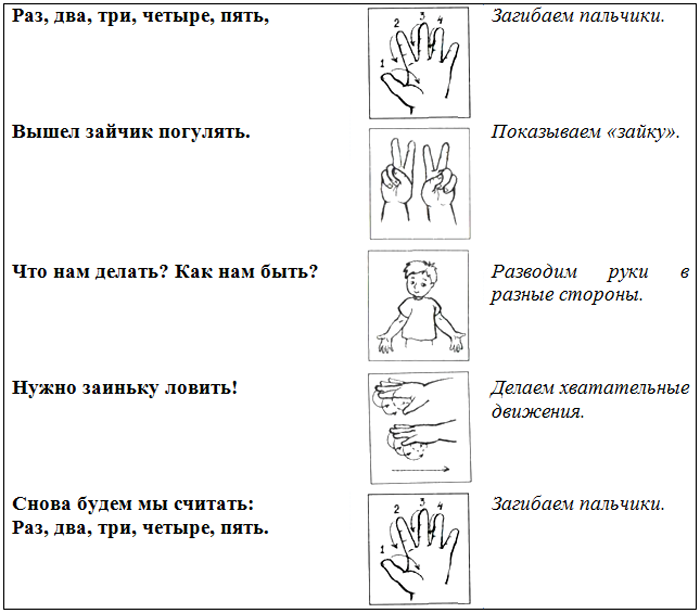 - МетаниеНам понадобится:1)ведро или таз:2)Мягкая игрушка(маленькая)3)Скомканный лист бумаги*Кидаем поочередно правой и левой рукой снизу в емкость, (расстояние примерно метр вначале мягкую игрушку потом скомканный лист).Повторить 4 раз каждой рукой.* Кидаем поочередно правой и левой рукой от плеча , (расстояние примерно метр вначале мягкую игрушку потом скомканный лист).Повторить 4 раз каждой рукой.-Прыжки на двух ногахВыполняем 10 прыжков на двух ногах руки на поясе.Игра «Горячая картошка»Нам понадобится:-мяч, если нет мяча берем мягкую игрушку (это наша горячая картошка) Встают родители, и ребенок в круг передаем горячую картошку быстро друг другу из рук в рукиМатериалы помощники для занятий: https://infourok.ru/fizicheskaya-kultura-v-distancionnyh-usloviyah-zanimaemsya-doma-s-roditelyami-srednyaya-gruppa-4268969.html, Лабораторная работа №3Цели:Ознакомление с окружающим миром входит в образовательную область «Познавательное развитие». Основные цели этой области определены (согласно примерной образовательной программе «От рождения до школы») следующим образом:развитие познавательных интересов детей, любознательности и познавательной мотивации;расширение опыта ориентировки в окружающем;сенсорное развитие;становление сознания;ознакомление с природой и природными явлениями;развитие умения устанавливать причинно-следственные связи между природными явлениями; формирование первичных представлений о природном многообразии планеты Земля и элементарных экологических представлений.Экологическое воспитание детей пятого года жизни строится на познании связей между природными явлениями и объектамиВсе эти цели становятся актуальными для развития детей. Стремительное развитие мыслительных процессов делает возможным усвоение информации, которая была сложна год назад.Задачи:Значительно усложняются задачи, которые необходимо осуществить педагогу в этой образовательной области:На первый план выходит не только усвоение новых знаний и выработка навыков, но и воспитание познавательной активности, желания узнавать новое.Детей учат простейшему сравнительному анализу, умению группировать и систематизировать предметы по определённому признаку(выстраивать ряды из 5–7 предметов по убыванию или возрастанию общего признака).Приобретает большое значение развитие пространственного ориентирования, то есть представлений о положении в пространстве предметов, их частей, а также обогащение словаря словами, которые обозначают положение предметов и деталей относительно друг друга.Начинается работа по формированию умения устанавливать взаимосвязи между явлениями в общественной жизни и природе.Даются первоначальные представления о малой родине, Отечестве, народе, общественных праздниках, традициях.Представления детей о значимых явлениях и сторонах жизни человека (семья, жильё, профессии) углубляются, расширяются и совершенствуются.Приёмы, используемые во время занятийМетодические приёмы по ознакомлению с окружающим миром делятся на 3 основные группы:Словесные:беседа;рассказ;пояснение;чтение художественных произведений.Наглядные:демонстрация картин, слайдов, макетов, муляжей;рассматривание натуральных объектов (природного материала, предметов);наблюдение, экскурсия (эти виды деятельности в средней группе можно вынести на прогулку, посвятив её почти целиком теме занятия).практические (опыты, упражнения, действия с предметами).Стимулировать ребёнка к моделированию ситуаций из жизни призвана богатая развивающая среда в группеНабирают популярность комментированное рисование и моделирование, позволяющие детям увидеть то, о чём идёт речь, в упрощённой и понятной форме, но с сохранением ключевых признаков изучаемого объекта или явления. И моделирование, и комментированное рисование в средней группе поначалу проводит воспитатель. Он выступает в роли волшебника, который «оживляет» картину мира, заставляет двигаться, преобразовывает объекты, предметы. Оба приёма сродни мультипликации, когда изображения появляются на бумаге или экране постепенно, связанные сюжетом, развиваются, имеют логическое завершение. Поэтому они так нравятся детям.Замечательно, если просмотрев несколько раз, как педагог моделирует ситуацию или явление, дети сами захотят его повторить. Например, отобразить путешествие капельки воды из облачка на землю в виде дождя, рост цветов, которые напоил дождь. Простое выкладывание картинок на панно даст малышам гораздо больше, чем рассматривание иллюстраций или схем. Ведь, занимаясь моделированием, они создают картину мира сами.Среди практических приёмов важное место занимают игровые. Это и дидактические игры, и элементы ряжения, театрализации, сюжетной игры (дети представляют себя работниками разных профессий, имитируют поведение лесных и домашних зверей, передают настроение осенней берёзки, весеннего ручейка и даже самолёта, летящего в небе). Поскольку воспитатель четырёхлеток имеет дело с фантазёрами, которые любят всё необычное, то игры для ребят средней группы должны не только закреплять уже изученное, но и подталкивать к новым открытиям.Материал помощник для усвоения лабораторной работы: https://m.youtube.com/playlist?list=PLvtJKssE5NrgeBi1pGJ5YL5Uyst4JM8-N (нажимайте на Ctrl и щелкните ссылку)Лабораторная работа №4Музыкальная  шкатулкаПродолжительность: 30 минутОборудование: персональный компьютер, звуковая аппаратура для воспроизведения фонограмм.Цель: формирование художественно-эстетических компетенций дошкольников в процессе музыкально – творческой деятельности.Задачи:формирование знаний в области элементарной музыкальной грамоты через музицирование и игровую деятельность;развитие метроритмического чувства, координации музыки, слова и движения;воспитание коммуникативной культуры;создание условий для развития творческой активности и мотивации детей к музыкальным занятиям посредством дистанционных форм обучения;апробирование и реализация дистанционных форм, методов и средств обучения.Методы обучения: дистанционный, наглядно–слуховой и наглядно–зрительный, вербальный, практико-репродуктивный, метод стимулирования музыкальной деятельности и эмоционального воздействия.Технологические приемы: игровые, информационно-коммуникационные.Прогнозируемые результаты:-обучающиеся освоят приемы и формы взаимодействия с родителями в процессе творческой деятельности;-будут закреплены знания в области нотной грамоты;-будет продолжено изучение песенного репертуара, ритмических упражнений.Материал помощник для занятий: https://detskijsadik.ru/pesni_dlja_detej000.html , https://detskie-pesni.com/vremena-goda/, https://mishka-knizhka.ru/pesni-o-vremenah-goda/ (нажмите Сtrl и щелкните ссылку)Лабораторная работа№5Формирование элементарных математических представленийЦель: формирование элементарных математических представлений у детей в совместной игровой деятельности. Задачи:Образовательные:продолжить закреплять прямой счёт до 5 и обратно; умение находить соседей числа; различать и называть геометрические фигуры;закрепить знания цветового спектра «Палочек Кюизенера»;закреплять умение определять величину предметов на основе сравнения и с помощью глазомера;закрепить умение ориентироваться в пространстве: слева, справа, вверху, внизу.Развивающие:развивать память, логическое мышление, воображение, мелкую моторику рук, речь.Воспитательные:воспитывать эмоциональную отзывчивость, желание помогать другим.Виды деятельности: игровая, познавательная, коммуникативная.Оборудование: билетики с нарисованными геометрическими фигурами, домики из геометрических фигур, цифры, дидактические игры.Методы и приемы: игровые и сюрпризные моменты, проблемные ситуации, дидактические игры, показ, беседа, вопросы, обобщение.Материал помощник для занятий: https://www.pedm.ru/categories/5/articles/1660Лабораторная работа №6Развитие речиЦель: обучение детей свободному использованию всех букв, слов; свободному разговору и ведения диалоговЗадачи:использовать в речи предлоги и описательные прилагательные;упражнять в словообразовании существительных с уменьшительно-ласкательными суффиксами;упражнять в подборе антонимов и синонимов.Развивающие:- способствовать развитию эмоциональной лексики;- развивать самостоятельную связную речь с опорой на дидактический материал;- развивать речь детей, память, зрительное восприятие, внимание, любознательность;Воспитательные:- воспитывать любовь и бережное отношение к природе.Виды детской деятельности: игровая, коммуникативная, двигательнаяМетоды и приемы: словесный (вопросы, загадки, беседа); наглядный (картинки и иллюстрации, игрушка заяц); практический (дидактические игры)Предварительная работа:- рассматривание картинок с изображением диких животных- уточнение представлений о диких животных (беседа)- чтение рассказов о животныхОборудование: картинки, свободная легкая речьМатериалы помощники для занятий: https://simdou97.crimea-school.ru/content/distancionnoe-obuchenie-rechevoe-razvitieЛабораторная работа №7РисованиеЦель:Формирование у детей навыков рисования с использованием нетрадиционных техник рисования (восковые мелки +акварель, принт)Задачи:1.способствовать развитию творческого воображения и восприятию цвета;2.закреплять представление о форме и величине предметов;3.воспитывать дружелюбие, работая в коллективе.Методы и приёмы: Игровой, наглядный, словесный, практическая деятельность детей.Материалы и оборудование: компьютер, ноутбук, планшет, презентационный материал для детей, аудиозапись «зрительная гимнастика», тренажёр для профилактики нарушения зрения. Бумага белого цвета формата А 4, восковые мелки, акварель, гуашь, кисти, емкость для воды, салфетки.Материалы помощники для занятий: https://academy-of-curiosity.ru/tvorchestvo/risuem-s-detmi-3-4-let/,  https://m.youtube.com/watch?v=2rsj8tNczCkЛабораторная работа №8Совместные занятия детей и родителейЦель программы – создание условий для формирования и развития навыков продуктивной деятельности детей и родителей через совместное творчество.Задачи программы для детей:формировать технические умения и навыки в работе с различными материалами: природные материалы (листья, шишки, ветки и др.), искусственные материалы (бумага, картон, пластилин и др.), бросовый материал (пластиковые баночки от йогурта, твердые бумажные коробки из под молока, сока, кефира, спичечные коробки и др.) и инструментами;расширять знания об окружающем мире (природе, свойствах различных материалов др.);закреплять знания о правилах техники безопасности при работе с ножницами и другими опасными предметами.Развивающие:развивать творческие способности, наглядно-образное мышление, внимание, память;развивать мелкую моторику рук;развивать произвольность, усидчивость, целеустремленность.Воспитательные:воспитывать эстетический вкус, эмоционально-положительное отношение к деятельности и полученному результату;вызывать интерес к окружающему миру, воспитывать любовь к природе;воспитывать трудолюбие, аккуратность, желание довести начатое дело до конца.Задачи программы для родителей:раскрывать важность совместной продуктивной деятельности с детьми; развивать интерес к совместной продуктивной деятельности с детьми;снимать психологический зажим перед выполнением изделия своими руками;формировать навык работы с различными видами творческих материалов;давать опыт публичного представления семейных творческих работ;повышать уверенность родителей в вопросе исполнения изделия своими руками;формировать позитивное и конструктивное взаимодействие между членами семьи;повышать уровень психолого-педагогической грамотности.Материалы помощники для занятий, рекомендации для родителей: https://nsportal.ru/detskiy-sad/zdorovyy-obraz-zhizni/2017/05/02/sovmestnye-zanyatiya-detey-i-roditeley-kak-forma, https://mchildren.ru/idei-sovmestnyh-zanyatij-s-detmi-raznogo-vozrasta/, https://rosuchebnik.ru/material/10-igr-dlya-detskogo-sada-uchimsya-druzhit-i-pomogat/Примеры описания инструментария по образовательным областямОбразовательная область «Социально-коммуникативное развитие»1 Старается соблюдать правила поведения в общественных местах, в общении со взрослыми исверстниками, в природе.Методы: наблюдение в быту и в организованной деятельности.Форма проведения: индивидуальная, подгрупповая.Задание: фиксировать па прогулке, в самостоятельной деятельности стиль поведения и общенияребенка.2 Понимает социальную оценку поступков сверстников или героев иллюстраций, литературныхпроизведений.Методы: беседа, проблемная ситуация.Материал: сказка «Теремок».Форма проведения: индивидуальная, подгрупповая.Задание: «Почему звери расстроились? Кто поступил правильно? Кто поступил нечестно?Почему?»3 Разыгрывает самостоятельно и по просьбе взрослого отрывки из знакомых сказок.Методы: проблемная ситуация.Материал: игрушки герои сказок по количеству детей.Форма проведения: индивидуальная, подгрупповая.Задание: «Давайте расскажем сказку „Колобок"».Образовательная область «Познавательное развитие»1 Знает свои имя и фамилию, имена родителей.Методы: беседа.Форма проведения: индивидуальная.Задание: «Скажи, пожалуйста, как тебя зовут? Как твоя фамилия? Как зовут папу/маму?»2 Умеет 1руппировать предметы по цвету, размеру, форме.Методы: проблемная ситуация.Материал: круг, квадрат, треугольник, прямоугольник, овал одного цвета и разного размера,муляжи и картинки овощей, фруктов, кукольная посуда/ одежда/мебель.Форма проведения: индивидуальная, подгрупповая.Задание: «Найди все красное, все круглое, все большое»Образовательная область «Речевое развитие»1 Четко произносит все гласные звуки, определяет заданный гласный звук из двух.Методы: проблемная ситуация, наблюдение.Материал: дидактическая игра «Какой звук».Форма проведения: индивидуальная, подгрупповая.Задание: «Повтори за мной — А, У. О, Э, Ы. Хлопни тогда, когда услышишь А».Образовательная область «Художественно-эстетическое развитие»1 Создает изображения предметов из готовых фигур. Украшает заготовки из бумаги разнойформы.Методы: проблемная ситуация, наблюдение.Материал: геометрические фигуры из бумаги разных цветов и фактур (круг, квадрат,треугольник), заготовка ваза.Форма проведения: подгрупповая.Задание: «Укрась вазу».Образовательная область «Физическое развитие»1.Умеет ходить и бегать, сохраняя равновесие, в разных направлениях по указанию взрослого.Методы: проблемная ситуация, наблюдение в быту и организованной деятельности.Материал: зонтик.Форма проведения: подгрупповая. групповая.Задание: «Сейчас мы будем играть в игру „Солнышко и дождик“. Когда я скажу „солнышко», детибегают. Когда скажу „дождик“, дети бегут под зонт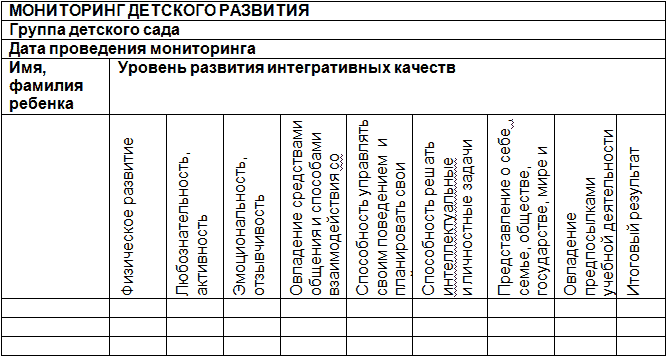 Рекомендуемая литератураОсновная:Н. Е. Веракс, Т. С. Комарова, Э. М. Дорофеева «От рождения до школы», https://firo.ranepa.ru/files/docs/do/navigator_obraz_programm/ot_rojdeniya_do_shkoly.pdfhttps://handsmake.ru/lepka-iz-plastilina-dlya-detej.htmlhttps://infourok.ru/fizicheskaya-kultura-v-distancionnyh-usloviyah-zanimaemsya-doma-s-roditelyami-srednyaya-gruppa-4268969.html,https://m.youtube.com/playlist?list=PLvtJKssE5NrgeBi1pGJ5YL5Uyst4JM8-Nhttps://detskijsadik.ru/pesni_dlja_detej000.html, https://detskie-pesni.com/vremena-goda/, https://mishka-knizhka.ru/pesni-o-vremenah-goda/https://www.pedm.ru/categories/5/articles/1660https://simdou97.crimea-school.ru/content/distancionnoe-obuchenie-rechevoe-razvitiehttps://nsportal.ru/detskiy-sad/zdorovyy-obraz-zhizni/2017/05/02/sovmestnye-zanyatiya-detey-i-roditeley-kak-forma, https://mchildren.ru/idei-sovmestnyh-zanyatij-s-detmi-raznogo-vozrasta/, https://rosuchebnik.ru/material/10-igr-dlya-detskogo-sada-uchimsya-druzhit-i-pomogat/Дополнительная:https://nsportal.ru/https://www.maam.ru/https://infourok.ru/o-proekte1.Введение………………………………………………………………………...32.Методические рекомендации к выполнению лабораторных работ…………43.Сетка образовательной деятельности…………………………………………54.Лабораторная работа №1…………………………………………………........65.Лабораторная работа №2…………………………………………………........76.Лабораторная работа №3…………………………………………………........107.Лабораторная работа №4…………………………………………………........138.Лабораторная работа №5………………………………………………………149.Лабораторная работа №6………………………………………………………1510.Лабораторная работа №7………………………………………………………1611.Лабораторная работа №8………………………………………………………1712.Примеры описания инструментария по образовательным областям……….1913.Мониторинг детского развития2114.Рекомендуемая литература22Дни неделиОрганизованная образовательная деятельностьВремя проведения онлайн занятийПонедельникРисованиеФизкультураСовместное занятие детей и родителей10:00-10:20Перерыв10:30-10:50ВторникПознание, ознакомление с окружающим миромМузыкаСовместное занятие детей и родителей10:00-10:20Перерыв10:30-10:5016:00-16:30СредаПознание ФЭМП, математические знанияФизкультураСовместное занятие детей и родителей10:00-10:20Перерыв10:30-10:5016:00-16:30ЧетвергРазвитие речиЛепка (аппликации)Совместное занятие детей и родителей10:00-10:20Перерыв10:30-10:5016:00-16:30ПятницаМузыкаФизкультураСовместное занятие детей и родителей10:00-10:20Перерыв10:30-10:5016:00-16:30